JohdantoYmpäristöministeriö asetti 18.10.2018 työryhmän laatimaan strategian ja toimintasuunnitelman merimetsojen aiheuttamien vahinkojen rajoittamiseksi. Työryhmän asettamisen tavoitteena oli laatia ehdotus kansalliseksi merimetsostrategiaksi sekä toimenpidesuunnitelma strategiassa asetettujen tavoitteiden toteuttamiseksi.Merimetson aiheuttamien vahinkojen rajoittamista pohtinut työryhmä on luovuttanut ympäristöministeriölle kansallisen merimetsostrategian ja siihen liittyvän toimenpidesuunnitelman. Tavoitetilana on sosiaalisesti, ekologisesti ja taloudellisesti kestävä rinnakkaiselo merimetson kanssa merimetson suotuisa suojelutaso säilyttäen sekä merimetsojen aiheuttamien haittojen vähentäminen erityisesti kalataloudelle. Toimenpidesuunnitelman tarkoituksena on löytää puitteet yhteiselle näkemykselle mahdollisista ratkaisuista.Lausuntoja pyydettiin BirdLife Suomi ry:ltä, elinkeino-, liikenne- ja ympäristökeskuksilta, Luonnontieteelliseltä keskusmuseolta, Kalatalouden keskusliitolta, Kristiinankaupungin kaupungilta, Luonnonvarakeskukselta, maa- ja metsätalousministeriöltä, Suomen Ammattikalastajaliitto r.y:ltä, Suomen Kalankasvattajaliitto ry:ltä, Suomen luonnonsuojeluliitto ry:ltä, Suomen Vapaa-ajankalastajien Keskusjärjestöltä, Suomen ympäristökeskukselta ja Svenska lantbruksproducenternas centralförbund – SLC:ltä, Kansallinen merimetsostrategia ja toimenpidesuunnitelma oli lausunnoilla 5.11.-31.12.2019. Lausuntopyynnöstä tiedotettiin ympäristöministeriön internet-sivuilla.Lausuntoja annettiin yhteensä 44 kappaletta. Maakuntaliitot, kunnatKristiinankaupungin kaupunkiLausunnossa esitetään, että merimetsokantaa tulisi rajoittaa ja vahinkoja tulisi seurata. Kohdan 5.1. toimenpide-ehdotusta ehdotetaan täydennettäväksi siten, että myös muiden lintulajien esiintymistä merimetsokolonioilla tulisi seurata. Lausunnossa tuodaan esiin kansallisen kannanhoitosuunnitelman tarpeellisuus. Lausunnossa todetaan, että alueellisille selvityksille tulisi antaa poikkeuslupia koskevassa päätöksenteossa ehdotettua merkittävämpi rooli. Kaupungin mukaan kaikki poikkeuslupapäätökset tulisi julkaista internetissä. Kohdan 5.5 toimenpide-ehdotuksen osalta lausunnossa todetaan, ettei alueellisten työryhmien tehtävänä tulisi olla arvioida EU:n ohjeasiakirjan täydennystarpeita. Kristiinankaupunki tukee strategian liitteessä olevaa täydentävää mielipidettä. Maalahden kuntaMaalahden kunta yhtyy lausunnossaan strategian liitteessä esitettyyn täydentävään mielipiteeseen.SatakuntaliittoSatakuntaliitto pitää ehdotetun merimetsostrategian tavoitetilaa hyvänä. Satakuntaliitto kuitenkin huomauttaa, että ehdotettu strategia jää toimenpiteissään puutteelliseksi. Kalatalouden, ammattikalastajien ja kalankasvattajien täydentävän mielipiteen toimenpide-ehdotuksia tulisi paremmin huomioida osana strategian sisältöä. Satakuntaliitto pitää tärkeänä, että valtakunnallisesti määritellään niin ympäristön, yhdyskuntarakenteen kuin ihmisen näkökulmasta kestävä ja hyväksyttävä kannan taso; että nykyisen EU-direktiivin ja kansallisen lainsäädännön puitteissa sovellettava poikkeuslupakäytäntö olisi jatkossa joustavammin ja nopeammin käytettävissä alueilla ja tilanteissa, joissa merimetsoista on syntynyt tai syntymässä vakavaa uhkaa paikallisille olosuhteille, yhdyskuntarakenteen kehittämiselle ja elinkeinoille; ja että alueellisesti kerätyn tiedon tuottamiseen pitäisi ELY-keskuksille saada lisää resursseja, jotta ajantasainen tieto olisi sujuvasti hyödynnettävissä merimetsoja koskevassa päätöksenteossa niin poikkeuslupahakemusten perusteluina kuin muutenkin.Varsinais-Suomen liittoMaakuntahallitus pitää tavoitetilaa hyvänä, mutta huomauttaa, että ehdotettu strategia jää toimenpiteissään puutteelliseksi. Maakuntahallitus katsoo, että kalatalouden, ammattikalastajien ja kalankasvattajien täydentävän mielipiteen toimenpide-ehdotuksia tulisi paremmin huomioida osana strategian sisältöä. Maakuntahallitus pitää tärkeänä, että nykyisen EU-direktiivin ja kansallisen lainsäädännön puitteissa sovellettava poikkeuslupakäytäntö olisi jatkossa joustavammin ja nopeammin käytettävissä alueilla ja tilanteissa, joissa merimetsoista on syntymässä vakavaa uhkaa paikallisille olosuhteille ja elinkeinoille. Alueellisesti kerätyn tiedon tulisi olla sujuvasti hyödynnettävissä poikkeuslupahakemusten perusteluina ilman hakijalle itselleen kohdistuvaa merkittävää todistustaakkaa. Tärkeää on myös lisätä tietoisuutta siitä, mitä välittömiä toimenpiteitä ongelmien edessä ja ehkäisyssä saa tehdä ilman poikkeuslupaa.Pohjanmaan liittoMaakuntahallitus päättää yhtyä Pohjanmaan ja Keski-Pohjanmaan merimetsoyhteistyöryhmän antamaan lausuntoon ja strategian täydentävään mielipiteeseen. Vöyrin kuntaVöyrin kunta tukee lausunnossaan strategian liitteessä olevaa täydentävää mielipidettä. Merikarvian kunta sekä Merikarvianjoen Kalakierros yhtymäLausunnon antaja tukee Kalatalouden keskusliiton antamaa lausuntoa ja painottaa, että olisi syytä laatia kannanhoitosuunnitelma.Virastot, laitokset, viranomaisetPohjois-Pohjanmaan ELY-keskusELY-keskuksen mukaan lausuttavana oleva strategia ja toimenpidesuunnitelma merimetsojen aiheuttamien vahinkojen rajoittamiseksi on päätavoitteeltaan hyvä. Jotta resursseja riittäisi esimerkiksi kiireellisesti suojeltavien lajien ja muiden uhanalaisten lajien käytännön suojelutyöhön, tulisi työryhmien työ rajata lähinnä vain kulloinkin tarvittavaan ja tulevaa työtä helpottaviin teemoihin.Lausunnossa todetaan, että strategiassa ja toimenpidesuunnitelmassa ei ole tarkasteltu haittojen torjuntatoimien mahdollista käyttöä luonnonsuojelualueilla. Tämän linjaaminen strategiassa ja toimenpidesuunnitelmassa olisi kokonaiskuvan ymmärtämisen kannalta tärkeää, koska osa tai merkittävä osa yhdyskunnista sijaitsee suojelualueilla. ELY-keskus esittää strategiaan ja toimenpidesuunnitelmaan lisättäväksi ympäristöministeriön ohjekirjeessä 17.5.2016 (YM6/5713/2016) lausutun periaatteen, että "toimenpiteet luonnonsuojelualueilla eivät pääsääntöisesti ole mahdollisia, mutta alueiden rauhoitussäännösten ja suojelutavoitteiden puitteissa voidaan erityistapauksissa sallia. Suojelualueet voivat myös toimia alueina, joihin vakiintuneesti asettuneista yhdyskunnista on vähiten haittavaikutuksia". Pohjois-Karjalan ELY-keskusPohjois-Karjalan ELY-keskus pitää tärkeänä, että merimetsopopulaation tilannetta myös sisävesillä seurataan, ja että asia huomioidaan muun muassa poikkeuslupien käsittelyssä ja korvausjärjestelmien kehittämisessä. Varsinais-Suomen ELY-keskuksen luonnonsuojeluyksikköVarsinais-Suomen ELY-keskus pyytää ympäristöministeriötä päivittämään ohjekirjettä merimetsoa koskeviin poikkeuslupiin sovellettavien säännösten tulkinnasta kansallisen merimetsostrategian ja siihen saapuneiden lausuntojen perusteella. ELY-keskuksen mukaan olisi hyvin tärkeää selvittää analyyttisesti eri maiden lupakäytännöt ja niiden taustat ja perustelut. Mahdollisessa päivitettävässä ohjekirjeessä tulisi ELY-keskuksen mukaan kiinnittää huomiota siihen, että alueellisten yhteistyöryhmien tekemät selvitykset eivät tarkoita sitä, että alueelliset yhteistyöryhmät osallistuvat yksittäisen poikkeuslupahakemuksen laadintaan, vaan että em. yhteistyöryhmät kokoavat yhteistä tietoa, jota voidaan hyödyntää poikkeuslupamenettelyssä (hakijat ja viranomaiset) ml. hakemusten laadinta. Lupaviranomaisena Varsinais-Suomen ELY-keskus näkee, että akuuteissa vahinkotapauksissa tapauksen vieminen alueelliseen yhteistyöryhmään saattaa hidastaa lupaprosessia ts. akuutit tilanteet eivät pääsääntöisesti edellytä alueellisten ryhmien nopeaa reagointia. Lausunnossa todetaan, että ympäristöministeriön ohjeistuksessa tulisi lisäksi tuoda selkeästi esiin lupaviranomaisen toimivalta poikkeuslupa-asioiden ratkaisijana.  ELY-keskuksen mukaan konfliktin ratkaisemiseen tarvitaan myös muita keinoja, sillä konflikti ei ole ratkaistavissa yksinomaan poikkeuslupien kautta. Poikkeuslupamenettelyn kehittämisen rinnalla konfliktin ratkaisuna tulee lisätä myös tietoa ja ymmärrystä siitä, että kaikkien koettujen haittojen perusteella viranomainen ei voi myöntää poikkeuslupaa. Lisäksi tulee edelleen panostaa koettujen vahinkojen lieventämiseen ennaltaehkäisyn ja/tai toimintatapojen muuttamisen avulla.ELY-keskus korostaa vielä, että vakavien kalastovahinkojen kannalta kriittisten alueiden tunnistamisen lisäksi on tunnistettava alueet, joilla merimetsot voivat pesiä ja saalistaa ilman häirintää. ELY-keskus myös nostaa esiin, että alueelliset toimenpidesuunnitelmat voivat olla sellaisia, että niiden sisällöstä ei ole saavutettu yksimielisyyttä alueellisessa yhteistyöryhmässä. ELY-keskus kaipaa tietoa, mikä tällöin on alueellisen toimenpidesuunnitelman merkitys. Koskien 5.2 toimenpide-ehdotusta ELY-keskus toteaa, että alueellisten työryhmien ohjauksessa tulisi kiinnittää huomiota siihen, että suunnitelman tai selvityksen laatiminen kattamaan koko aluetta ei ole välttämätöntä. Koskien 5.3 h) toimenpide-ehdotusta "Helpotetaan lupahakemuksen perusteluissa ja luvan arvioinnissa tarvittavan tausta-aineiston saatavuutta julkaisemalla lupaviranomaisen sivuilla malleina eri perusteisia poikkeuslupapäätöksiä ja niihin liittyviä hakemuksia sekä saatuja lausuntoja perusteluineen." ELY-keskus toteaa, että poikkeuslupapäätösten ja niihin liittyvien hakemusten ja lausuntojen pysyvää esilläpitoa lupaviranomaisen sivuilla tulee vielä selvittää.Varsinais-Suomen ELY-keskuksen kalatalouspalvelut –yksikköKalatalousviranomaisen yhtyy merimetsostrategian ja toimenpidesuunnitelman lopussa esitettyjen täydentävien mielipiteiden lähtökohtiin (Liite 2). Kalatalousviranomaisen mielestä tarvittaisiin valtakunnallinen merimetson kannanhoitosuunnitelma, joka toistaiseksi puuttuu. Kalatalousviranomainen kannattaa strategiassa esitettyä toimenpidettä aiheeseen keskittyvän verkkosivuston kehittämisestä, sekä tutkimustulosten yhteenvetojen laatimisesta.Lausunnon mukaan strategian kappaletta 3.3.1 koskien merimetsojen kalastukselle aiheuttamien haittojen korvaamista tulisi tarkentaa seuraavasti: ”Kalastajalle maksettava korvaus on 15 % laskennallisesta saaliin hinnasta, joka perustuu alueellisiin tuottajahintoihin LUKE:n tilastojen mukaisesti. LUKE:n tekemä arvio raportoitujen vahinkojen arvosta suhteessa rannikkokalastuksen saaliin arvoon on ollut hylkeiden osalta 6,5% ja merimetson osalta 1%. Tämän lisäksi kokonaiskorvausprosentissa on huomioitu todentamattomat haitat. Merkittävää osaa vahingoista ei voida todentaa, koska hylkeet ja merimetsot vievät saaliin pyydyksistä pääosin jälkiä jättämättä.” Tähän liittyen kalatalousviranomainen myös huomauttaa, että merimetson rannikkokalastukselle aiheuttamat haitat huomioiden korvaustaso on nykyisellään riittämätön, ja sitä tulisi pyrkiä nostamaan. Suomen ympäristökeskus SYKESYKEn mukaan merimetsostrategian ja toimenpidesuunnitelman tavoitetila on erittäin hyvä. SYKE korostaa aidosti avoimia ja vuorovaikutteisia menettelyitä ja tavoitteellista yhteistyötä yhteisten ongelmien ratkaisemiseksi ja tavoitteiden yhteensovittamiseksi. SYKEn mukaan yhteisen tietopohjan laatimiseksi tarvitaan laajapohjaisen asiantuntijaryhmän laatimia monitieteisiä synteesejä olemassa olevasta tutkimustiedosta, joka kattaa sekä ekologisen että yhteiskuntatieteellisen tutkimuksen merimetsojen ja kalastuksen suhteista ja yhteensovittamisesta. SYKEn mukaan strategiassa olisi voitu vielä korostaa selvemmin sopeutuvan hallinnan roolia (adaptive management) ongelmien ratkaisemisessa. Lisäksi olisi tarvetta ekosysteemipohjaiselle lähestymistavalle, jossa merimetso-hylje-kalastusproblematiikkaa tarkastellaan kokonaisuutena ottaen huomioon mm. ilmastonmuutoksesta aiheutuvat muuttuvat olosuhteet Itämerellä. SYKE toteaa, että strategiassa (toimenpide-ehdotus 4.2) esitetyistä mahdollisista vahingoista muille suojeltaville eläimille tai luontotyypeille ei Suomen ympäristökeskuksen pitkäaikaisissa seurannoissa ole havaittu viitteitä eikä uhkia linnuston tai maanpäällisten luontotyyppien osalta.Luonnontieteellinen keskusmuseoLausunnossa korostetaan resurssien turvaamisen tärkeyttä ja kannatetaan tietopuutteiden paikkaamista sekä uuden tutkimustiedon levittämistä kaikkien alueellisten yhteistyöryhmien välillä.Alueelliset merimetsotyöryhmätPohjanmaan ja Keski-Pohjanmaan alueellinen merimetsotyöryhmäLausunnossa todetaan, että vuoden 2016 raportin toimenpiteiden täytäntöönpanossa on ollut puutteita ja että sähköinen hakemuslomake on hankalasti löydettävissä. Lausunnossa todetaan, että komission ohjeasiakirjaan esitettävien mahdollisten täydennystarpeiden arviointi tulisi tehdä kansallisella tasolla, eikä alueellisissa työryhmissä. Lausunnossa tuodaan esiin myös raportin ruotsinnoksessa olevia epäkohtia.Lausunnossa on nostettu esiin tarve turvata alueellisten merimetsotyöryhmien resurssit. Lausunnon mukaan olisi tarpeellista laatia kansallinen kannanhoitosuunnitelma. Koskien toimenpide-ehdotusta 5.1 työryhmä pitää tarpeellisena, että alueellisen tutkimuksen yhteydessä selvitetään myös muiden lintulajien esiintyminen merimetsokolonioilla.Koskien toimenpide-ehdotusta 5.2 työryhmä katsoo, että osa tehtävistä olisi syytä toteuttaa viranomaistasolla, eikä alueellisessa työryhmässä. Kohdan 5.3 osalta työryhmä toivoisi, että poikkeuslupia koskevassa päätöksenteossa alueellisille selvityksille annettaisiin ehdotettua sitovampi rooli. Työryhmä esittää, että tilannepalavereihin otettaisiin mukaan myös alueellisten työryhmien edustajat. Työryhmä ei pidä merimetsojen houkuttelua muille alueille käytännössä mahdottomana toimenpiteenä. Kohdan 5.4 osalta työryhmä katsoo, että kaikki luvat tulisi saada julkisesti nähtäville. Kohdan 5.5 osalta työryhmä toteaa, ettei ole alueellisten ryhmien tehtävä selvittää, mitkä EU:n ohjeasiakirjan kohdat ovat epäselviä. Työryhmä toteaa lisäksi, että ohjeasiakirja tulisi käännättää suomeksi ja ruotsiksi. Kohdan 5.6. osalta työryhmä katsoo, ettei ole alueellisten työryhmien tehtävä tiedottaa merimetson suojelustatuksesta. Työryhmän mukaan kansallisella tasolla tulisi olla yksi portaali, jossa kaikki tieto olisi kootusti saatavilla ja jossa olisi mukana alueellisten työryhmien sivustot. Työryhmä esittää epäilyksensä siitä, voidaanko strategialla ratkaista koettuja ongelmia. Tästä syystä työryhmä yhtyy strategian liitteen täydentävässä mielipiteessä esitettyihin seikkoihin. YrityksetPuumalan Lohi OyLausunnossa esitetään huoli merimetsojen laajemmasta leviämisestä ja lisääntymisestä erityisesti Puumalan Vehkotaipaleen saarille, mutta myös Saimaalle ja muille sisäjärville.  Järjestöt ja kalastusalueetSuomen luonnonsuojeluliitto SLLSLL:n mukaan jatkossa merimetsokeskustelussa kaivataan suhteellisuudentajua ja toteaa, että lajin kannan kasvu on hiipunut.Suomen luonnonsuojeluliiton Uudenmaan piiriSLL Uudenmaanpiiri pitää strategiaa tasapainoisena. Lausunnon mukaan strategiassa olisi voitu tuoda esiin myös merimetsoista saatavia hyötyjä. Lausunnossa huomautetaan, että jatkossa tulisi pohtia toimenpiteitä, jotka kohdistuvat merimetsojen sijaan ihmisiin. Suomen luonnonsuojeluliiton Pohjois-Pohjanmaan piiri ryYhdistyksen mukaan tilannekuva ja tavoitteet ovat selkeästi ja riittävästi esitetty.Yhdistys esittää seuraavia täsmennyksiä: kappale 5.1. toimenpide g) "Tuetaan poikkeusluvan hakijaa alueellisissa ryhmissä kokoamalla yhteistä tietoa" tulee täydentää lauseella "mikäli poikkeusluvan tarpeesta on ryhmässä yksimielisyys" tai vaihtoehtoisesti kyseinen kohta tulee poistaa kokonaan. Poikkeusluvat ovat sellaisia poikkeustapauksia varten, että niiden hakemista ei tule erityisesti korostaa eikä tukea. Erityisiä poikkeuksia ovat sellaiset tilanteet, joiden ratkaisemiseksi katsotaan yksimielisesti poikkeusluvan olevan tarpeen. Tällöin osapuolet tukevat luonnollisesti toisiaan, joten kyseistä toimenpiteen kirjausta ei välttämättä tarvita. Yhdistys toteaa, että se ei alueellisen yhteistyöryhmän jäsenenä tule tukemaan sellaisia poikkeuslupahakemuksia, joiden se ei katso olevan aivan välttämättömiä tilanteen ratkaisemiseksi; kappale 5.2. Tunnistetaan merimetsojen vaikutukset: Tässä listatuista asioista puuttuu kokonaan merimetsojen positiiviset vaikutukset muuhun luontoon. Alueellisessa suunnitelmassa tulisikin ehdottomasti tunnistaa myös merimetsojen vaikutukset niiden pesimäluotojen biodiversiteettiin ja koko pesimäaikaisen elinpiirin ekosysteemiin. Samalla voitaisiin arvioida mahdollisen merimetsojen häirinnän vaikutusta muihin lajeihin.Toimenpidesuunnitelmien ja selvitysten sisältörunkoon tulisi vastaavasti lisätä tärkeidenlintualueiden sijainnit suhteessa merimetsoyhdyskuntiin.Yhdistyksen mukaan liitteen 1. taulukko tulee muuttaa ja täydentää edellä esitetyt näkökohdat huomioiden.Selkämeren kansallispuiston ystävät ryYhdistyksen mukaan merimetsostrategian ja sen toteutusohjelman olisi pitänyt lisätäkonkretiaa ja tarkentaa suotuisan suojelutason määrittelyä merimetson kokonaiskannan ja myösalueellisten osapopulaatioiden osalta. Yhdistys myös korostaa, että jos lainsäädäntöämuutetaan, metsästyksen on tapahduttava suunnitelmallisesti, hyvin organisoidusti ja sille soveliaana ajankohtana.Suomen vapaa-ajankalastajien keskusjärjestö ryYhdistys yhtyy lausunnossaan strategian täydentävään mielipiteeseen.Kalatalouden keskusliitto ryKalatalouden keskusliitto yhtyy lausunnossaan strategian täydentävään mielipiteeseen. Suomen Kalankasvattajaliitto ryLiiton mukaan strategiassa esitetyt toimenpiteet eivät ole riittäviä asetetun tavoitetilan saavuttamiseksi. Sujuvoitetun poikkeuslupamenettelyn rinnalle tarvitaan tehokkaita keinoja merimetsonkokonaiskannan ja kolonioiden koon hallintaan. Kalataloudelle aiheutuvien vahinkojen vähentämiseksi tulee kalataloudelle tärkeiden alueiden sekä kalojen lisääntymis-/istutusalueidenympärille luoda suoja-alueet. Liitto yhtyy strategian täydentävään mielipiteeseen.Suomen Ammattikalastajaliitto SAKLLiiton mukaan ylisuuri merimetsokanta vaarantaa kalakantojen tilaa, kalatalouden harjoittamista ja kotimaisen kalan tarjontaa kuluttajille. Liitto yhtyy strategian täydentävään mielipiteeseen.Svenska lantbruksproducenternas centralförbundJärjestö katsoo, että merimetsojen määrää olisi aiheellista rajoittaa ja katsoo, että vuoden 2016 työryhmän tekemien ehdotusten olisi tullut muodostaa pohja tämän työryhmän strategialle. Järjestö katsoo, että nykyinen lainsäädäntö rajoittaa liiallisesti mahdollisia toimenpiteitä. Järjestön mukaan työryhmän työssä ei ole riittävissä määrin otettu huomioon Vaasan hallinto-oikeuden 21.6.2017 antamaa ratkaisua. Lisäksi järjestö katsoo, että merimetso tulisi siirtää maa- ja metsätalousministeriön hallinnonalalle. BirdLife Suomi ryYhdistys pitää strategiaa ja suunnitelmaa toteuttamiskelpoisena ja EU:n merimetsoa koskevien ohjeasiakirjojen mukaisena. Yhdistys pitää tärkeänä, että strategian toimenpiteet on suunniteltu voimassaolevan yhteisölainsäädännön, kansallisen lainsäädännön ja työryhmän toimeksiannon mukaisesti, vaikka merimetsoa koskevassa keskustelussa nousee säännöllisesti esiin myös lainsäädännön muuttamiseen liittyviä vaatimuksia. Yhdistys korostaa, että konfliktien hallinnan menettelyiden kehittämiseen tulee varata riittävästi resursseja ja työkaluja. Linnustollisesti herkkien paikkojen tunnistaminen tulee tehdä asiantuntemuksella ottaen pesimälinnuston lisäksi huomioon ruokaileva, levähtävä ja sulkiva linnusto. Lisäksi yhdistys pitää tärkeänä, että viestinnän kehittämiseen panostetaan erityisesti.Etelä-Suomen Merikalastajain liitto ryLiiton mukaan Kaakkois-Suomen elinkeino-, liikenne- ja ympäristökeskus on kieltäytynyt perustamasta alueellista merimetsotyöryhmää. Näin ollen liitto ei pidä mitenkään mahdollisena, että merimetso-ongelman ratkaisu siirrettäisiin alueellisten yhteistyöryhmien hoidettavaksi.
Pargas-Nagu Fiskeriområde och Korpo-Houtskär-Iniö FiskeriområdeKalastusalueet tukevat strategian liitteessä esitettyä täydentävää mielipidettä. Åbolands Fiskarförbunds och Kimitoön-Finby FiskeriområdeJärjestön mukaan poikkeuslupamenettelyä tulisi nopeuttaa, merimetsoja tulisi saada metsästää ja kannankasvua rajoittavia toimia sallia. Järjestö pitää merimetsokorvauksia riittämättöminä. Nylands Fiskarförbund rfJärjestö pitää nykyisiä korvauksia riittämättöminä ja katsoo, että lainsäädännön tulisi mahdollistaa merimetsojen metsästäminen. Lisäksi poikkeuslupaprossia tulisi nopeuttaa, hakijan näyttötaakkaa keventää ja kaloille tärkeitä alueita tulisi suojella merimetsoilta. Järjestö yhtyy lausunnossaan strategian liitteessä olevaan täydentävään mielipiteeseen. Österbottens fiskarförbund rf. ja Södra Kust-Österbottens FiskeriområdeLausunnon antaja yhtyy lausunnossaan strategian täydentävään mielipiteeseen. Lausunnon antaja pitää kannanhoitosuunnitelmaa tarpeellisena ja katsoo, ettei edellisen työryhmän esittämiä toimia ole toteutettu riittävällä tavalla. Lausunnossa kannatetaan erityisesti Itämeren maiden välistä yhteistyötä. Länsi-Suomen kalatalouskeskus sekä Kustavin-Uudenkaupungin ja Karvianjoen kalatalousalueetKalatalouskeskus ja kalatalousalueet pitävät strategian tavoitteita sinällään hyvinä. Toimet, joillatavoitteet saavutettaisiin, eivät kuitenkaan ole riittäviä ja oikeita. Varsinaiset toimenpidesuunnitelmat ehdotetaan tehtävän alueellisesti, mikä sinällään ei olisi huono asia. Työhön ei kuitenkaan ole esitetty mitään resursseja. Kalatalouskeskuksen ja kalatalousalueiden mukaan Suomen tulee ryhtyä nopeasti toimenpiteisiin, joilla merimetsokantaa voidaan pienentää ja estää sen lisääntyminen. Nykyistä kantaa tulee pyrkiä vähentämään metsästyksellä ja syntyvien merimetsojen määrää tulee vähentää esimerkiksi munia öljyämällä. Lisäksi poikkeuslupahakemusten käsittelyaikaa tulee lyhentää entisestään ja vähentää hakijan todistustaakkaa vahingoista ja kalakantojen tilasta.Merikarvian Ylikylän osakaskuntaOsakaskunnan mukaan strategian ja erityisesti ryhmän täydentävän mielipiteen tavoitteet ovat valtakunnallisesti hyviä, mutta osakaskunta on alueellisesti huolissaan niiden riittävyydestä Merikarvialla. Ylikylän kalastusosakaskunta suunnittelee taimenhautomoa joelle. Siksi osakaskunnan mukaan on tärkeää saada alueellinen kannanhoitosuunnitelma Merikarvian suistoalueelle eli Ylikylän ja Alakylän vesialueille.Perämeren Kalatalousyhteisöjen Liitto ryPerämeren Kalatalousyhteisöjen Liitto ry katsoo, että strategiassa esitetyt toimenpiteet eivät ole riittäviä. Liiton mukaan merimetso on siirrettävä metsästettävien riistalajien joukkoon ja esimerkiksi poikkeuslupien hallinnointi on siirrettävä Suomen riistakeskukselle. Liitto huomauttaa, että merimetsokannan laskennassa käytetty pesivien parien määrä ei anna todellista ja täyttä kuvaa niiden aiheuttamista vahingoista ja haitoista.Airisto-Velkuan kalatalousalueLausunnon antaja yhtyy strategiaan liitettyyn täydentävään mielipiteeseen ja kannattaa siinä tehtyjä toimenpide-esityksiä. Helsinki-Espoon kalatalousalueLausunnon antaja pitää tavoitetilaa hyvänä. Lausunnossa todetaan, että haittoja tulee jossain määrin myös sietää, sillä kaikkia haittoja ei voida ehkäistä, eivätkä kaikki haitat ole vakavia. Ekenäs-Pojo fiskeriområdeKalastusalue pitää merimetsoista aiheutuvien vahinkojen korvauksia riittämättöminä. Lausunnossa esitetään muun muassa lainsäädännönmuutoksia, hakijan näyttötaakan keventämistä ja suoja-alueita tärkeiden kalastusalueiden ympärille. Länsi Uudenmaan kalatalousalue	Kalatalousalue katsoo merimetson vaarantavan kalatalouselinkeinon kehittämisen. Kyseisen tahon mukaan merimetsojen lukumäärää tulisi rajoittaa ja se yhtyy lausunnossaan strategian täydentävään mielipiteeseen. Muut tahotRune FrantsLausunnon antaja katsoo, että strategiasta puuttuu sosioekonomisten vaikutusten arviointi. Lausunnon antaja kaipaa tietoa siitä, millä edellytyksillä häirintätoimia voidaan toteuttaa Natura-alueilla. Lausunnon antajan mukaan lakeja tulkitaan liian tiukasti ja ehdottaa, että poikkeuslupia käsiteltäisiin alueellisessa ELY-keskuksissa. Lisäksi lausunnossa toivotaan, että jo tehdyt tutkimukset olisivat yhdessä paikassa saatavilla. Lausunnossa todetaan myös, että merimetsojen määrää tulisi rajoittaa.Henrik Lundberg & Catharina Lundberg-NiinistöLausunnon antajat yhtyvät strategian liitteenä olevaan täydentävään mielipiteeseen. Lausunnossa korostetaan merimetson vaikutusta kalakantoihin ja esitetään, että merimetsokannan rajoittaminen olisi tarpeellista. Lisäksi lausunnossa korostetaan vahinkoihin keskittyvän tutkimuksen tarpeellisuutta. Jaana ViroLausunnon antaja on huolissaan, että merimetsokanta kasvaa Saimaan alueella. Maria SaarinenLausunnon antaja yhtyy strategiaan liitettyyn täydentävään mielipiteeseen. Lausunnossa tuodaan esiin, etteivät aiemman merimetsotyöryhmän toimenpiteet ole toteutuneet aukottomasti ja käsittelyajat ovat kohtuuttoman pitkät. Lisäksi lausunnon antajan mukaan on tärkeää, että merimetson haitallinen vaikutus sekä kalakantoihin että kalastukseen tunnustetaan ja sen leviäminen sisävesille estetään.Päivi Haakonsson
Lausunnon antajan mukaan merimetsot tulisi hävittää Saimaalta. JohtopäätöksetSeuraavat esitetyt kohdat ovat jo strategian tavoitteen tai sen toimenpiteiden mukaisia tai ne on jo huomioitu strategiassa.Merimetsojen levittäytyminen sisävesille aiheuttaa huolta.Alaviitteessä 13 on todettu, että: ”Nykyinen poikkeuslupakäytäntö mahdollistaa poikkeuslupien myöntämisen myös sisävesille. Alueellisia työryhmiä voidaan perustaa sisävesien alueelle, mikäli tarvetta työryhmän perustamiselle ilmenee. Soveltuvin osin strategian toimenpiteitä voidaan hyödyntää myös sisävesillä.”Kaakkois-Suomen elinkeino-, liikenne- ja ympäristökeskuksen alueella ei ole alueellista merimetsotyöryhmää. Näin ollen merimetso-ongelman ratkaisun siirtäminen alueellisten yhteistyöryhmien hoidettavaksi ei ole mahdollista. Ministeriön ohjekirjeessä 17.5.2016 on annettu kehotus esiintyviä tarpeita vastaavalla tavalla kutsua koolle relevantit tahot alueella esiintyvien ongelmien käsittelemiseksi. Tämä kehotus pidetään voimassa uudistettavassa ohjekirjeessä, joten mikäli tarvetta ilmenee, myös Kaakkois-Suomessa tulee perustaa alueellinen työryhmä.Jatkossa tulisi pohtia toimenpiteitä, jotka kohdistuvat merimetsojen sijaan ihmisiin.Strategian kohdassa 5.1 korostetaan konfliktinhallintaa ihmisten ja merimetsojen välillä.Toimenpiteen 5.2 osalta osa tehtävistä olisi syytä toteuttaa viranomaistasolla. Alueellisissa työryhmissä on edustettuina tahoja, joilla on paras paikallistuntemus tuottaa toimenpidekohdassa 5.2 tarkoitettua paikallista tietoa.  Vakavien kalastovahinkojen kannalta kriittisten alueiden tunnistamisen lisäksi on tunnistettava alueet, joilla merimetsot voivat pesiä ja saalistaa ilman häirintää.Strategian kohdassa 5.2 on todettu, että ”Tunnistetaan vahinkojen torjuntatoimissa huomioon otettavat suojelualueet ja muut linnuston kannalta herkät alueet”.  Lisäksi merimetsojen häiritseminen on jo luonnonsuojelulain 39 §:n pykälän mukaisesti kiellettyä.Poikkeuslupia koskevassa päätöksenteossa alueellisille selvityksille tulee antaa ehdotettua sitovampi rooli ja alueellisen suunnitelman ja selvityksen merkitystä suhteessa päätöksentekoon tulee selkeyttää. Poikkeusluvista päättää Varsinais-Suomen ELY-keskus. Kohdan 5.2 mukaisesti alueellisten suunnitelmien ja selvitysten on tarkoitus tuottaa tietoa päätöksenteon tueksi. Alueellisessa suunnitelmassa ja selvityksessä ei ole tarkoitus ottaa kantaa yksittäisen poikkeusluvan tarpeeseen.Listatuista asioista puuttuu kokonaan merimetsojen positiiviset vaikutukset muuhun luontoon. Kohdassa 5.2 on esitetty luontoarvojen huomioon ottamista.SYKEn, LUKEn ja ELY-keskusten välisiin tilannepalavereihin tulee ottaa mukaan myös alueellisten työryhmien edustajat.Kyse on viranomaisten ja tutkimuslaitosten välisestä tiedonvaihdosta, joka tukee viranomaisten päätöksentekoa. Toimenpiteessä 5.3 on jo esitetty viranomaisten ja alueellisten työryhmien tiedonvaihtoa ja toimenpiteessä 5.6 on puolestaan esitetty tutkimustiedon julkaisemista keskitetysti myös alueellisten yhteistyöryhmien käytettäväksi.Päätöksentekoa on nopeutettava ja sähköisenhakemuslomakkeen käytettävyyttä on parannettava. On huomioitu strategian kohdassa 5.3.Poikkeuslupapäätösten ja niihin liittyvien hakemusten ja lausuntojen pysyvää esilläpitoa lupaviranomaisen sivuilla tulee vielä selvittää.Strategiassa on kehotettu laittamaan esille esimerkkitapauksia. Keskeistä on päätöksenteon yhtenäisyys, jolloin esimerkkejä voidaan hyödyntää. Tietopuutteita on paikattava ja uutta tutkimustietoa on levitettävä kaikkien alueellisten yhteistyöryhmien välillä. On huomioitu strategian kohdassa 5.4. Kaikki myönnetyt luvat tulisi saada julkisesti nähtäville.On huomioitu strategian kohdassa 5.4 f.Alueellisten työryhmien tehtävänä ei tulisi olla arvioida EU:n ohjeasiakirjan täydennystarpeita. Palautteen kokoaminen alueellisesti varmistaa sen, että ohjeasiakirjaa mahdollisesti päivitettäessä Suomi voi toimittaa kattavan koosteen ohjeen kehittämistarpeista tukeutuen paikallisiin kokemuksiin. Alueellisten työryhmien tehtävä ei ole tiedottaa merimetson suojelustatuksesta. Toimenpiteestä on sovittu työryhmässä kohdassa 5.6.Kansallisella tasolla tulisi olla yksi portaali, jossa kaikki tieto olisi kootusti saatavilla ja jossa olisi mukana alueellisten työryhmien sivustot. Tämän suuntaisia toimenpiteitä on esitetty kohdassa 5.6 a. Nykyisin tietoa on koottu Suomen ympäristökeskuksen ylläpitämälle Merimetsoseuranta-verkkosivulle (https://www.ymparisto.fi/merimetsoseuranta).Useat lausunnon antajat yhtyivät strategian täydentävään mielipiteeseen. Yhteenvetona todetaan, että lausunnoissa ei ilmennyt sellaisia seikkoja, jotka antaisivat aihetta muuttaa työryhmän perusteellisen valmistelun ja yhteistyön tuloksena syntynyttä strategiaa ja toimenpidesuunnitelmaa. Muun muassa seurantaa, tutkimusta ja tutkimustiedon kokoamista koskevat lausunnoissa annetut kommentit ovat sellaisia, jotka ovat huomionarvoisia jatkotyössä erityisesti merimetsotutkimusta tekeville ja rahoittaville tahoille. 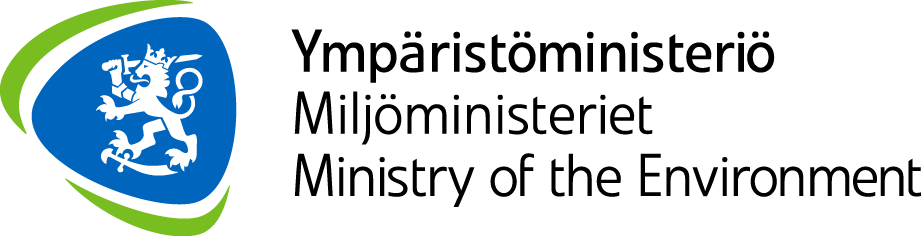 PäiväysDatumDnroDnr23.1.2020VN/5603/2018	Viite 	Hänvisning Kansallinen merimetsostrategia ja toimenpidesuunnitelma Kansallinen merimetsostrategia ja toimenpidesuunnitelma Kansallinen merimetsostrategia ja toimenpidesuunnitelma Kansallinen merimetsostrategia ja toimenpidesuunnitelma 	Asia 	Ärende Yhteenveto kansallisesta merimetsostrategiasta ja toimenpidesuunnitelmasta annetuista lausunnoistaYhteenveto kansallisesta merimetsostrategiasta ja toimenpidesuunnitelmasta annetuista lausunnoistaYhteenveto kansallisesta merimetsostrategiasta ja toimenpidesuunnitelmasta annetuista lausunnoistaYhteenveto kansallisesta merimetsostrategiasta ja toimenpidesuunnitelmasta annetuista lausunnoista